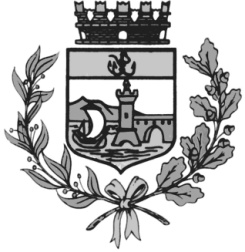 COMUNE DI BOMPORTO
PROVINCIA DI MODENADichiarazione di Assenso al Trasferimento di Minore(artt. 46 e 47 T.U. 445/2000)Il Sottoscritto______________________________________________________________Nato a____________________________________il_______________________residente in_______________________________________________________________________DICHIARAdi aver acconsentito al trasferimento del figlio minoreCognome e Nome________________________________________________________Nato a_________________________________residente in ________________________________________________________________al seguente indirizzo Via _______________________________________________________
Consapevole delle proprie responsabilità penali in caso di dichiarazione mendace, ai sensi dell'art. 76 T.U.445/2000.Bomporto, lìFIRMA .............................................................................Allegare fotocopia documento di riconoscimento